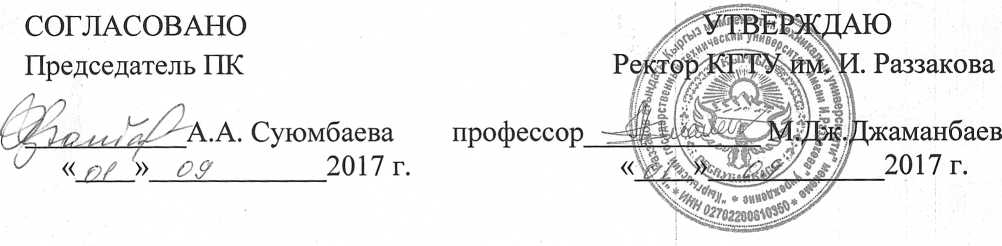 ИНСТРУКЦИЯ по охране труда для проведения вводного инструктажаПЛАНвводного инструктажа по охране трудаОбщие сведения об учреждении и характерные особенности.Основные положения законодательства Кыргызской Республики об охране руда.Рабочее время и время отдыха.Охрана труда женщин.Правила внутреннего трудового распорядка.Организация работы по охране труда в университете.Опасные и вредные производственные факторы. Основные требования производственной санитарии и личной гигиеныПорядок расследования, учета и оформления несчастных случаев на производстве.Пожарная безопасность.Первая помощь пострадавшим, действия работающих при возникновениинесчастного случая на производстве.VI. Инструктаж сотрудниковI. ОБЩИЕ СВЕДЕНИЯ ОБ УЧРЕЖДЕНИИ И ХАРАКТЕРНЫЕ ОСОБЕННОСТИ Кыргызский государственный технический университет им. И. Раззакова (КГТУ) - создан по указу Президента Кыргызской Республики «О создании Кыргызского государственного технического университета им. И. Раззакова от 3 мая 2005 года УП №159.(основан 1954г.) Университет является правопреемником Кыргызского национального технического университета им. И. Раззакова и Кыргызского государственного горного университета.Организационно-правовая форма - собственности -государственная.На основании приказа «О режиме работы», для всех категорий работников университета установлена 40-часовая пятидневная рабочая неделя с двумя выходными в субботу и воскресенье.Установлен следующий распорядок рабочего дня:начало работы - 8.00 час.окончание работы - 16.45 час.обеденный перерыв - 12.00 - 12.45 час.Для профессорско-преподавательского состава - согласно графику учебного процесса.Для работников с вредными условиями труда рабочий день сокращается на один час.Продолжительность рабочего дня, непосредственно предшествующегонерабочему праздничному дню, уменьшается на один час.ОСНОВНЫЕ ПОЛОЖЕНИЯ ЗАКОНОДАТЕЛЬСТВА КЫРГЫЗСКОЙРЕСПУБЛИКИ ОБ ОХРАНЕ ТРУДА1 .Обязанности по созданию работникам здоровых и безопасных условий труда, выполнению требований охраны труда возлагаются на работодателя (ст.210 ТК КР).Общее руководство по технике безопасности и охране труда в КГТУ осуществляется ректором.Работник допускается к работе в КГТУ после оформления приказа о приеме на работу и при отсутствии медицинских противопоказаний. До оформления приказа работник проходит предварительный медицинский осмотр, обязательный для работников.Рабочее время работника должно составлять не более 40 часов в неделю и составлять, как правило, 8-часовой рабочий день, при пятидневной рабочей неделе с 2 выходными днями (ст.90 Трудового кодекса КР).Время отдыха и приема пищи включается в рабочее время и предоставляется не позднее чем через 4 часа после начала работы и не может быть менее 30 минут.Ежегодные отпуска должны предоставляться не менее 28 календарных дней работникам если больший срок отпуска не оговорен в коллективном договоре(ст. 117 Трудового кодекса КР).Беременным женщинам по беременности и родам предоставляются отпуска продолжительностью 70 календарных дней, очередной отпуск присоединяется к отпуску по беременности по заявлению.Отпуска по уходу за ребенком предоставляются частично оплачиваемые до достижения ребенком 1,5 года и без сохранения заработной платы до 3 лет.года сотрудников эксплуатационных объектов, на которые распространены Правила Госгортехнадзора;проводить первичный, повторный инструктаж не реже чем каждые шесть месяцев по технике безопасности со всеми вновь принятыми работниками с последующей записью в журнале регистрации инструктажа на рабочем месте;инструктировать и обучать студентов, проходящих практику безопасным методам и приемам работы, следить за соблюдением ими правил инструкций по ТБ и производственной санитарии;обеспечивать работников полагающимися по нормам спецодеждой, обувью, защитными приспособлениями, моющими средствами, молоком.следить за наличием и исправным состоянием ограждений опасных участков, оборудования и предохранительных устройств, за работой вентиляционных установок и освещением рабочих мест;своевременно проводить расследование и учет несчастных случаев, выявлять причины, вызывающие их и принимать меры к предупреждению производственного травматизма.строго выполнять указания и предписания отдела ТБ, ОТ и ГЗ университета и других надзорных организаций.Работник обязан:соблюдать нормы и правила требований по охране труда, гигиены труда и противопожарной безопасности, предусмотренных правилами и инструкциями;правильно применять средства индивидуальной и коллективной защиты;немедленно сообщать своему непосредственному руководителю о любом несчастном случае, происшедшем на производстве, о ситуациях, создающих угрозу жизни и здоровью людей.проходить обязательные медицинские осмотры (при поступлении на работу и последующие).содержать в порядке и чистоте рабочее место и соблюдать чистоту в учебных корпусах.ОПАСНЫЕ И ВРЕДНЫЕ ПРОИЗВОДСТВЕННЫЕ ФАКТОРЫ ОСНОВНЫЕ ТРЕБОВАНИЯ ПРОИЗВОДСТВЕННОЙ САНИТАРИИ ИЛИЧНОЙ ГИГИЕНЫНа работника в процессе трудовой деятельности могут воздействовать опасные и вредные производственные факторы, такие как:Физические:повышенная температура воздуха рабочей зоны;повышенный уровень шума на рабочем месте;повышенная влажность, сухость воздуха рабочей зоны и его подвижность;повышенное значение напряжения в электрической сети;недостаточная освещенность рабочих мест;Утвержденные Правила внутреннего трудового распорядка регламентируют:порядок приема и увольнения рабочих и сотрудников университета;основные обязанности работодателя (университета);рабочее время и его использование;меры поощрения, применяемые к работникам;меры воздействия в случаях нарушения трудовой дисциплины.Начало и окончание рабочего времени устанавливается графиком,утвержденным ректором КГТУ. Учет рабочего времени ведет лицо назначенное работодателем в табелях использования рабочего времени.За нарушение правил внутреннего трудового распорядка и трудовой дисциплины к работнику могут быть применены следующие меры дисциплинарного воздействия:замечание;выговор;-увольнение за: систематическое неисполнение работником, без уважительной причины, своих обязанностей предусмотренных должностными обязанностями; прогул или отсутствие на рабочем месте более 3 часов подряд в течение рабочего дня без уважительной причины, появление на работе в нетрезвом состоянии, состоянии наркотического или токсического опьянения; совершение хищения или порчи имущества.За каждый проступок может быть наложено только одно дисциплинарное взыскание.4.Ответственность за состояние охраны труда в структурных подразделениях университета возлагается на руководителей - инженерно- технической службы, деканатов факультета, заведующих кафедрами, заведующих лабораториями, отделами, учебных и других центров, мастерскими автогаража, складов и студенческих столовых.Все работники должны добросовестно выполнять должностные обязанности предусмотренных трудовым договором, должностными инструкциями, инструкциями по охране труда.Руководители структурных подразделений обеспечивают и обязаны:соблюдение нормы и правила по охране труда (ТБ, ПБ, СНиП идр);-исправность и безопасность состояния производственных вспомогательных и санитарно-бытовых помещений, инструмента, приспособлений, грузоподъемных средств, предохранительных устройств и санитарно-технических устройств во вверенных им подразделениях;безопасное хранение, транспортировку и применение химических веществ;своевременную разработку и утверждение инструкции по технике безопасности, противопожарной безопасности и санитарно-гигиенической безопасности по профессиям и видам работ и осуществлять надзор за их выполнением;ежегодно проводить аттестацию по технике безопасности сотрудников, выполняющих работы на электроустановках и один раз в триионизирующее излучение;острые кромки, заусеницы и шероховатости на поверхностях оборудования, мебели, инвентаря.Психофизиологические:работа, преимущественно, в стоячем (сидячем) положении;3 .Нервно-психические:монотонность труда;эмоциональные перегрузки.Основные требования по предупреждению электротравматизма заключаются в обеспечении выполнения требований к устройствам электроустановок, высоким уровнем организации и эксплуатации электрохозяйства, техническими способами и средствами защиты.Эксплуатацию электроустановок должен осуществлять подготовленный электротехнический персонал, имеющий квалификационную группу.Запрещается эксплуатация электроустановок при наличии следующих нарушений:использование кабелей с поврежденной изоляцией и утратившими защитные свойства;отсутствие изоляции на концах кабелей, проводов;повреждение розеток, распределительных коробок, рубильников;наличие скрученных завязанных проводов, подвешенных на проводах светильников;использование оберточной бумаги вокруг светильников;применение для электросетей радио и телефонных проводов;использование разбитых выключателей, розеток, патронов и другой неисправной электроарматуры;применение в качестве электрической защиты некалиброванных предохранителей.применять для отопления помещений нестандартные (самодельные) электронагревательные приборы.-заземляющие устройства должны обеспечить безопасность людей и защиту электроустановок, эксплуатационные режимы работы.Доступные для прикосновения токопроводящие части электроустановок должны быть защищены от случайных прикосновений. Шнуры питания, их крепление к оборудованию не должны подвергаться механическому воздействию.Санитарно-гигиенические условия труда должны соответствовать нормативным требованиям устанавливающие критерии безопасности безвредности для человека факторов окружающего его среды и требования к обеспечению благоприятных условий его жизнедеятельности (по температуре, влажности, скорости движения воздуха, освещенности, уровню шума, вибрации).Работник должен приходить на работу в чистой одежде и обуви. Постоянно следить за чистотой тела, рук, волос. Соблюдение личной гигиены работающими (ношение спецодежды для защиты от производственных загрязнений и особых температурных условий, применение защитных паст и мазей, пользование санитарно-бытовыми помещениями).Инструменты и приспособления, а также материалы должны быть тщательно уложены в отведенные места. Освещение и вентиляция рабочего места должны быть исправными. Все инструменты и приспособления перед началом работы должны проверяться на исправность.ПОЖАРНАЯ БЕЗОПАСНОСТЬВ соответствии с действующим законодательством ответственность за обеспечение пожарной безопасности предприятий и организаций и учреждений несут руководители этих объектов.Ответственность за пожарную безопасность факультетов, кафедр, лабораторий, НТБ, архив, мастерских, учебных центров, арендуемых помещений учебных корпусов, общежитий и других помещений возлагается на их руководителей, а во время отсутствия последних - лица, исполняющие их обязанности.-.Все вновь поступающие в учреждение должны быть проинструктированы о мерах пожарной безопасности.Во избежание пожара или возгорания запрещается:применять открытый огонь, курить в помещении;пользоваться электронагревательными приборами с открытой спиралью;нарушать состояние электропроводки;оставлять без контроля включенные в электросеть приборы, оборудование;пользоваться неисправными приборами, оборудованием.загромождать проходы к электрощитам и противопожарному инвентарю.По окончании работы:тщательно убрать свое рабочее место (бумажные отходы и легковоспламеняющийся мусор);отключить от электросети осветительные приборы, электрооборудование, приборы;закрыть окна, форточки.При возгорании и пожаре работник должен:немедленно сообщить в пожарную охрану по телефону 101,112 сообщить персоналу рядом расположенных помещений, сообщить руководителю учреждения;до тушения пожара необходимо воздержаться от открытия окон и дверей, разбития оконных стекол;приступить к тушению возгорания своими силами и имеющимися средствами пожаротушения;для встречи вызванной пожарной части, назначается лицо, которое должно четко проинформировать руководителя об организации и ходе эвакуации из горящего или задымленного помещения и в каких помещениях остались люди. При наличии ядовитых, взрывчатых веществ, легковоспламеняющихся и горючих жидкостей сообщить руководителю тушения пожара;дежурный персонал обязан иметь электрические фонарики на случай отключения электрической энергии и знать где находятся ключи от дверей запасных выходов на случай эвакуации.ПОРЯДОК РАССЛЕДОВАНИЯ, УЧЕТА И ОФОРМЛЕНИЯ НЕСЧАСТНЫХ СЛУЧАЕВ НА ПРОИЗВОДСТВЕИз-за нарушений работниками инструкций по охране труда могут произойти несчастные случаи с различными исходами. Невыполнение работодателями правил, и других нормативных документов по охране труда может привести к работам в опасных и вредных условиях труда, вызвать заболевания, профзаболевания и несчастные случаи на производстве.Порядок расследования и учет несчастных случаев производится в соответствии со статьей 223 Трудового кодекса КРРасследованию и учету подлежат несчастные случаи (травма, в том числе полученная в результате нанесения телесных повреждений другим лицом, острое отравление, тепловой удар, ожог, обморожение, поражение техническим электричеством, молнией и ионизирующим излучением, укусы насекомых и пресмыкающихся, телесные повреждения, нанесенные животными, повреждения, полученные в результате взрывов, аварий, разрушения зданий, сооружений и конструкций, стихийных бедствий и других чрезвычайных ситуаций), повлекшие за собой необходимость перевода работника на другую работу, временную или стойкую утрату им трудоспособности либо его смерть и происшедшие при выполнении работником своих трудовых обязанностей в учреждении или вне его, а также по месту работы или с работы на транспорте, предоставленном университетом.Работодатель обязан:обеспечить незамедлительное оказание пострадавшему первой медицинской помощи, а при необходимости доставку его в учреждение скорой медицинской помощи или любое иное лечебно-профилактическое учреждение;организовать формирование комиссии по расследованию несчастного случая;обеспечить сохранение до начала расследования обстоятельств и причин несчастного случая обстановки на рабочем месте и оборудования такими, какими они были на момент происшествия (если это не угрожает жизни и здоровью работников и не приведет к аварии).Комиссия расследует причины и обстоятельства несчастного случая с учетом показаний пострадавшего и очевидцев несчастного случая, справок медицинского учреждения о характере травмы, других документов, составить акт по форме Н-1 в трех экземплярах, должен быть оформлен и подписан членами комиссии, утвержден работодателем и заверен печатью организации.Ответственность за организацию и своевременное расследование и учет несчастных случаев, разработку и реализацию мероприятий по устранению причин этих несчастных случаев несет работодатель.ПЕРВАЯ ПОМОЩЬ ПОСТРАДАВШИМ, ДЕЙСТВИЯРАБОТАЮЩИХПРИ ВОЗНИКНОВЕНИИ НЕСЧАСТНОГО СЛУЧАЯПри аварии и несчастных случаях, связанных с ранением, ожогом, облучением пострадавший или очевидец происшедшего обязан немедленно сообщить о случившемся руководителю структурного подразделения, непосредственному руководителю.При работе с электрооборудованием и электроприборами возможны случаи поражения электрическим током и возникновение пожара, причинами которого могут быть:работа на неисправном электрооборудовании;прикосновение руками или металлическими предметами к корпусам электрооборудования или к другим токоприемникам и оголенным проводам;нарушения правил пользования электроприборами, аппаратами.В случае возгорания проводов или электроприборов необходимо их немедленно обесточить и гасить огонь при помощи углекислотного или порошкового огнетушителя.При поражении электрическим током, если человек остается в соприкосновении с токоведущими частями, необходимо немедленно освободить пострадавшего от действия тока - разомкнуть электрическую сеть, выключить рубильник. Если нет возможности быстро отключить ток, оказывающий помощь должен изолировать свои руки резиновыми перчатками, сухой одеждой, встать на резиновый коврик, сухую доску и освободить пострадавшего от токоведущих частей, к которым он прикасается.Нельзя прикасаться незащищенными руками к пострадавшему, пока он находится под действием электрического тока. Если пострадавший потерял сознание, немедленно, не теряя времени и не дожидаясь прибытия врача, выполнить реанимационные мероприятия (искусственное дыхание, непрямой массаж сердца).При порезах и термических ожогах необходимо наложить стерильную повязку и обратиться к врачу.VI. ИНСТРУКТАЖ РАБОТНИКОВВ соответствии с «Положением о порядке обучения охране труда и проверки знаний требованиям охраны труда работников организаций» утвержденного ППКР от 5.04.04г № 225 в КГТУ проводится инструктаж по охране труда для всех принимаемых на работу лиц, а также для работников, переводимых на другую работу. Проведение всех видов инструктажей регистрируется в соответствующих журналах проведения инструктажей (в установленных случаях - в наряде-допуске на производство работ) с указанием подписи инструктируемого и подписи инструктирующего, а также даты проведения инструктажа.По характеру и времени проведения инструктаж работников подразделяются на следующие виды:Г. Вводный инструктаж проводит специалист по охране труда или работник, на которого приказом возложены эти обязанности для всех лиц принимаемых на работу, а также командированные работники и работники сторонних организаций, выполняющие работы на выделенном участке и другие лица, участвующие в деятельности КГТУ;Первичный инструктаж на рабочем месте проводится руководителями структурных подразделений КГТУ:со всеми вновь принятыми работниками, включая работников, выполняющих работу на условиях трудового договора, заключенного на срок до двух месяцев или на период выполнения сезонных работ, в свободное от основной работы время (совместители);,- с работниками, переведенными в установленном порядке из другого структурного подразделения, либо с работниками, которым поручается выполнение новой для них работы;с командированными работниками и другими лицами, участвующими в деятельности КГТУ до начала самостоятельной работы в соответствии с инструкций по охране труда.Повторный инструктаж проходят все работники, не реже одного раза в шесть месяцев по программам, разработанным для проведения первичного инструктажа на рабочем месте.Внеплановый инструктаж проводится:при введении в действие новых или изменении законодательства Кыргызской Республики и иных нормативных правовых актов, содержащих требования охраны труда, а также инструкций по охране труда;при изменении технологических процессов, влияющих на безопасность труда;при нарушении работниками требований охраны труда;по требованию должностных лиц органов государственного или общественного надзора и контроля;при перерывах в работе (для работ с вредными и (или) опасными условиями - более 30 календарных дней; для остальных работ - более двух месяцев);Целевой инструктаж проводится при выполнении разовых работ, на которые оформляется наряд-допуск, разрешение или другие специальные документы, а также при проведении в КГТУ массовых мероприятий.Зав.отделом ТБ,ОТ и ГОА.К.Курмушиев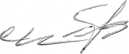 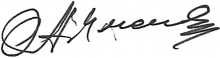 